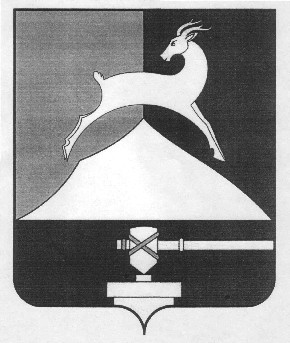 Администрация Усть-Катавского городского округаЧелябинской областиПОСТАНОВЛЕНИЕОт  27.12.2017г.               					                             № 1745В соответствии с распоряжением Правительства Челябинской области от 30.12.2015г. № 774-рп «Об утверждении плана мероприятий («дорожной карты») Челябинской области по созданию регионального сегмента единой федеральной межведомственной системы учёта контингента обучающихся по основным образовательным программам и дополнительным общеобразовательным программам», распоряжением Губернатора Челябинской области от 19.02.2016 г. № 136-р «О создании рабочей группы»,администрация Усть-Катавского городского округа ПОСТАНОВЛЯЕТ1. Утвердить состав межведомственной рабочей группы по внедрению в деятельность организаций, осуществляющих образовательную деятельность, механизмов предоставления услуг в электронном виде (прилагается).2. Общему отделу администрации Усть-Катавского городского округа(О.Л.Толоконниковой) разместить данное постановление на официальном сайте Усть-Катавского городского округа и опубликовать в газете «Усть-Катавская неделя».3. Настоящее постановление вступает в силу со дня его официального опубликования.4. Контроль за исполнением данного постановления возложить на первого заместителя главы Усть–Катавского городского округа по вопросам социально-культурной политики, охраны здоровья населения С.Н.Пульдяева. Глава Усть-Катавского городского округа                                   С.Д. СемковСостав межведомственной рабочей группыпо внедрению в деятельность организаций, осуществляющих образовательную деятельность, механизмов предоставления услуг в электронном видеО создании межведомственной рабочей группы по внедрению в деятельность организаций, осуществляющих образовательную деятельность, механизмов предоставления услуг в электронном видеУТВЕРЖДЕН                                                                  постановлением администрации                                                                      Усть-Катавского городского округаот  27.12.2017 г. №  1745Пульдяев С.Н.- первый заместитель главы Усть–Катавского городского округа по вопросам социально-культурной политики, охраны здоровья населения 
председатель комиссииИванова Е.В.Члены комиссии:- начальник Управления образования администрации Усть-Катавского городского округа заместитель председателя комиссииБаранова Л.А.- руководитель муниципального автономного учреждения «Многофункциональный центр предоставления государственных и муниципальных услуг Усть-Катавского городского округа» Бухмастова Е.А.- начальник Управления культуры администрации Усть-Катавского городского округаДесятков М.П.-     председатель Комитета по физической культуре и спорту администрации Усть-Катавского  городского округа  Никулина О.А.- начальник Управления социальной защиты населения администрации Усть-Катавского городского округаМингалёв А.А.- начальник Федерального государственного бюджетного учреждения здравоохранения "Медико-санитарная часть № 162 Федерального медико-биологического агентства"Мирошников С.В.-  начальник отдела информационных технологий администрации Усть-Катавского городского округаПопова Е. А.- начальник Отдела ЗАГС администрации Усть-Катавского городского округа